Порядок и основания для отчисления воспитанниковНастоящий порядок регламентирует отчисление воспитанников из МКДОУ «Детский сад«Родничок» (далее -- МКДОУ)Воспитанник детского сада может быть отчислен из учреждения:  в связи с получением образования (завершением обучения);  по инициативе родителей (законных представителей) несовершеннолетнего воспитанника, в том числе в случае перевода воспитанника для продолжения освоения образовательной программы в другую организацию, осуществляющую образовательную деятельность;  в случае установления нарушения порядка приема в учреждение, повлекшего по вине родителей (законных представителей) несовершеннолетнего воспитанника его незаконное зачисление в учреждение;  по обстоятельствам, не зависящим от воли воспитанника или родителей (законных представителей) несовершеннолетнего воспитанника и учреждения, в том числе в случае ликвидации учреждения.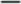 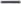 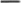 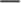 З. Отчисление из МКДОУ оформляется приказом заведующей с внесением соответствующих записей в книгу учёта воспитанников.При отчислении воспитанника МКДОУ выдает заявителю следующие документы: личное дело воспитанника;  медицинскую карту воспитанника.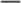 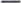 Права и обязанности воспитанника, предусмотренные законодательством об образовании и локальными нормативными актами учреждения прекращаются с даты его отчисления из учреждения.